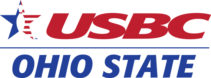 Youth Bowling Coach of the Year AwardThe Youth Bowling Coach of the Year Award is given to someone who has given time and shared expertise to help those interested in the sport of bowling to develop their talent and to realize their full potential. This person must be a coach in a Ohio State USBC member association. Please fill out the form below in as much detail as possibleName of Nominee: Address: Zip Code:Telephone Number: E-mail Address:  A. What coaching qualifications does the nominee hold?B. Is the coach RVP RegisteredYesNoC. On average, how many hours does the coach work per week? D. Coaching Experience. Brief description of role, including details of work with particular sectors of the community and with after school clubs, talented performers and in competition:E. Personal Development and Learning; any courses or additional learning undertakenF: Developing Your Youth members. Achievements include details of how they have helped develop their club and other coaches and volunteers:G: Does the nominee act as a mentor to other Coaches or Volunteers. If yes, please describe below.H. Roles and Responsibilities. Does the Coach have any other roles or responsibilities?	I. Areas where particular challenges have been overcome:	Nominated By: Nominated Email: Deadline is March 15, 2022Please complete the relevant nomination form(s) and return via email or mail toAssocmanager@ohiostateusbc.com.OrOhio State USBCYouth Bowling Coach of the Year AwardP.O. Box 1239Uniontown, Ohio 44685